POTVRDA O ZAVRŠETKU STUDIJANakon što student/ica obrani završni/diplomski rad ili završni ispit, javlja se u odjelno tajništvo za daljnje upute. Tajništvu se dostavlja konačna verziju rada u elektroničkom obliku i potvrda mentora za Digitalni repozitorij.Završni i diplomski rad se pohranjuje u Digitalni repozitorij u roku od 30 dana nakon zadnje obrane.Potvrdu o završetku studija student može zatražiti preko ove poveznice tek nakon što je prethodno izvršio sve obveze prema odjelnom tajništvu: https://forms.office.com/e/XAPThLSyb8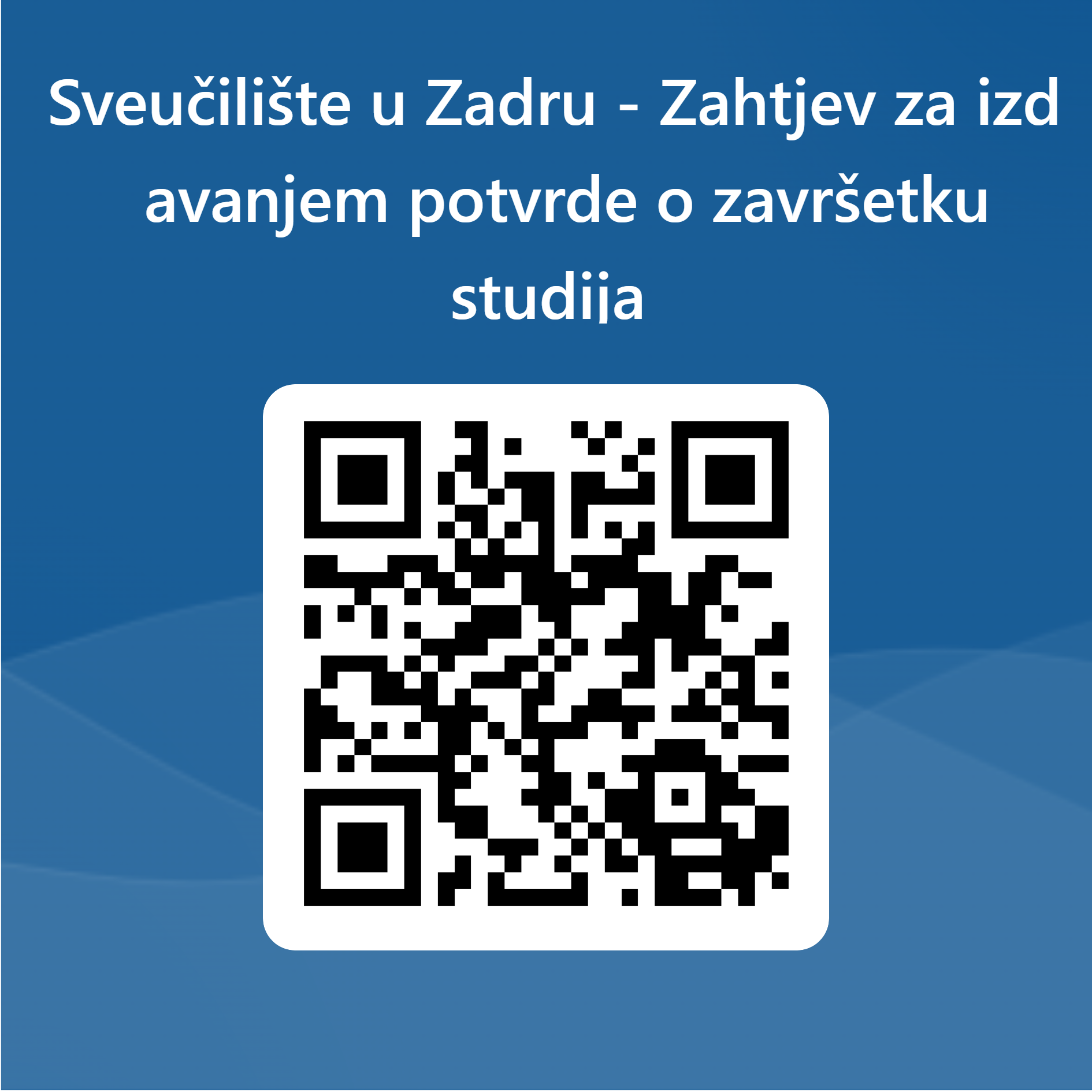 